Nr postępowania: ZP/32/2012Wykonawcy ubiegający   
się o udzielenie zamówieniaINFORMACJA O ZAPYTANIACHDO TREŚCI SPECYFIKACJI ISTOTNYCH WARUNKÓW ZAMÓWIENIA nr 4.Dotyczy: postępowania prowadzonego w trybie przetargu nieograniczonym o wartości   zamówienia równej lub przekraczającej kwotę określoną w przepisach wydanych na podstawie art. 11 ust. 8 Pzp na zadanie pn:„Przebudowa ze zmianą sposobu użytkowania poprzemysłowych budynków 
„B” i „C” zlokalizowanych przy ul. 3 Maja 91 na cele gastronomiczne i hotelarskie 
w Zabrzu.Zamawiający informuje, iż w toku toczącego się postępowania  wpłynęły zapytania dotyczące treści Specyfikacji Istotnych Warunków Zamówienia. Zgodnie z art. 38 ust. 2 ustawy z dnia 29 stycznia 2004r. Prawo zamówień publicznych (tekst jednolity: Dz. U. z 2010 r., Nr 113 poz. 759 z późn. zm.) – zwanej dalej Pzp, Zamawiający przekazuje treść zapytań wraz z wyjaśnieniami wykonawcom, którym przekazał Specyfikację Istotnych Warunków Zamówienia, bez ujawnienia źródła zapytania, a jeżeli Specyfikacja jest udostępniania na stronie internetowej, zamieszcza na tej stronie.Pytania Wykonawcy:Na podstawie art. 38 ust.2 ustawy z dnia 29 stycznia 2004r. Prawo ZamówieńPublicznych zwracamy  się z prośbą o złożenie wyjaśnień dotyczących w/w przetargu:1)  Brak w przedmiarze układów wentylacji grawitacyjnej WG- prosimy o uzupełnienie.2)  Brak w przedmiarze podstaw dachowych dla kanałów wentylacyjnych nawiewnych i         wyciągowych od dachowych central wentylacyjnych- prosimy o uzupełnienie.3)  Czy wentylatory dachowe mają być osadzone na podstawach dachowych tłumiących czy          zwykłych typu BII?4)  Układ W1- przed i za wentylatorem wyciągowym na rysunku widoczne są tłumiki akustyczne,          jednak brak ich w przedmiarze oraz zestawieniu kształtek – prosimy o wyjaśnienie.5) W przedmiarze jest mniejsza ilość kanałów wentylacyjnych niż w zestawieniu materiałów –    prosimy  o uzupełnienie przedmiaru.Odpowiedź Zamawiającego:      Ad 1) Uzupełniono w „Przedmiarze Uzupełniającym nr 2” poz. 1707 – 1717.      Ad 2) Uzupełniono w „Przedmiarze Uzupełniającym nr 2” poz. 1720 – 1728.      Ad 3) Wentylatory dachowe mają być posadowione na podstawach tłumiących  zgodnie 
z opisem technicznym pkt. 9.           Projekt wykonawczy wentylacji mechanicznej i klimatyzacji – projekt zamienny.      OPIS TECHNICZNY      9. Tłumienie drgań i hałasu                  Dla obniżenia poziomu hałasu generowanego przez wentylatory przewiduje się zastosowanie:     • tłumików sekcyjnych w centralach wentylacyjnych,     • tłumików przewodowych na indywidualnych układach wentylacyjnych.Połączenia instalacji z wentylatorami, mocowania instalacji do ustroju budowlanego, ramy wentylatorów i central będą posiadały wibroizolatory lub przekładki elastyczne. Przejścia kanałów przez ściany będą wykonane w sposób nie przenoszący drgań materiałowych      Ad 4) Uzupełniono w „Przedmiarze Uzupełniającym nr 2” poz. 1718.      Ad 5) Brakujące pozycje wydano w „Przedmiarze Uzupełniającym nr 2” Pytania Wykonawcy:W załączonych przedmiarach dotyczących robót elektrycznych występują różnice ilościowe 
z załączonymi przez Zamawiającego zestawieniami materiałów (w szczególności dotyczy to opraw i przewodów, które występują w przedmiarach a brak ich w zestawieniach). Które ilości należy przyjąć do sporządzenia oferty?Odpowiedź Zamawiającego:Dokonano korekty przedmiaru – szczegółowe wytyczne w zestawie odpowiedzi Nr 7Czy Zamawiający wymaga załączenia kosztorysu ofertowego sporządzonego metodą uproszczoną szczegółowego zestawienia materiałów użytych do sporządzenia oferty?Odpowiedź Zamawiającego:	 Zamawiający nie wymaga szczegółowego zestawienia materiałów.W przedmiarze robót budowlanych ujęto wykonanie posadzek i licowania ścian z płytek ceramicznych i gresowych. W związku z tym, iż pozycje te mają znaczący wpływ na cenę oferty prosimy Zamawiającego o informację, czy można zastosować zamiennie inne niż opisane STWIOR i dokumentacją projektową rodzaje płytek (zastosowane w dokumentacji projektowej oznaczenia wskazują jednoznacznie na firmę Marazzi jako producenta płytek).Odpowiedź Zamawiającego:Widoczne w dokumentacji projektowej oznaczenia techniczne  płytek są poglądowe (przykładowe), dla zachowania wyrazu architektonicznego wnętrz. Zamawiający dopuszcza do zabudowy materiały o parametrach technicznych podanych zgodnych z opisem przedmiotu zamówienia. Zamawiający dopuszcza składanie ofert równoważnych. Opis rozwiązań równoważnych został wskazany w pkt 3.2  SIWZ oraz w STWiOR -  ST.03 (roboty wykończeniowe).  SPECYFIKACJA TECHNICZNA WYKONANIA I ODBIORU ROBÓT BUDOWLANYCH  NR ST. 03       – SPECYFIKACJA ZAMIENNA          2.2  Wymagania dla materiałów i wyrobów dla poszczególnych rodzajów robót objętych ST  2.2.5.2  Warstwy wierzchniePosadzki z płytek ceramicznych i gresPłytki gres  matowe o zróżnicowanych formatach ( wg proj. aranżacji wnętrz )  pracownie  – wymiary 30 x 30 cm,  układane ortogonalnie lub w "karo" (wg nadzoru   autorskiego), antypoślizgowe R10 wg  normy DIN 51130sale konsumpcyjne  – wymiary 60 x 60 cm,  antypoślizgowe R10 wg  normy DIN 51130pom. socjalne  – wymiary 30 x 30 cm, układane ortogonalnie lub w "karo" ( wg nadzoru autorskiego ), antypoślizgowe R10 wg  normy DIN 51130zaplecze kuchenne  – wymiary 30 x 30 cm układane ortogonalnie lub w "karo" ( wg nadzoru autorskiego ), antypoślizgowe R11 wg  normy DIN 51130komunikacja   – wymiary 30 x 30 cm, antypoślizgowe R10 wg  normy DIN 51130klatki schodowe – wymiary 30 x 30 cm, antypoślizgowe R10 wg  normy DIN 51130sanitariaty   – wymiary 30 x 30 cm, antypoślizgowe R10 wg  normy DIN 51130szatnie   – wymiary 30 x 30 cm, antypoślizgowe R10 wg  normy DIN 51130przechowalnia bagażu i magazyny  – wymiary 30 x 30 cm, układane ortogonalnie lub w "karo"  (wg nadzoru autorskiego ), antypoślizgowe R10 wg  normy DIN 51130Płytki gres powinny spełniać wymagania PN-EN 14411 posiadać certyfikat „B”. Parametry techniczne płytek powinny odpowiadać co najmniej klasie AIIb lub BIIb w zakresie nasiąkliwości ( wg normy UNI EN 87 )  oraz klasie PEI4 w zakresie ścieralności ( wg normy PN-EN 176 ). 
Gat. I, grubość 8,0 mm, tolerancja wymiaru (±0,5%), wytrzymałość na zginanie34 N/mm2 , odporność na plamienie 5 , odporne na szok termiczny, odporne na pęknięcia włoskowate, warunku oddziaływania temperatur powyżej 0°C (nie są  mrozoodporne). Kolorystyka 
wg projektu aranżacji wnętrzPytania Wykonawcy:W związku z odpowiedziami Zamawiającego na pytania oferentów, które ukazały się wczoraj na stronie internetowej Zamawiającego wnosimy o korektę jednej z odpowiedzi :W zestawie  „9. Pytania Wykonawcy” ppkt. 3) nakazano skorygować ilość obmiarową drzew do wycinki i wpisać w poz. 1560 i 1561 przedmiaru ilość „20 szt.” Zgodnie z załączonym wykazem drzew do wycinki jest ich faktycznie 20 sztuk, ale ich wycinka i karczowanie pni zostały już ujęte w pozycjach : od 1400 do 1411. Korekta ilości spowoduje dublowanie wyceny.Odpowiedź Zamawiającego:Nie wyceniać pozycji 1560 i 1561. W pozycjach wprowadzić obmiar = 0. Pozycje pozostawić 
w celu utrzymania ciągłości numeracji w toku udzielania odpowiedzi.Pytania Wykonawcy:Prosimy o udostępnienie zestawienia wyposażenia meblowego objętego niniejszym tematem-na wzór zestawienia wyposażenia technologicznego .Odpowiedź Zamawiającego:Przedmiotem niniejszego postępowania jest dostawa i montaż wyposażenia technologicznego gastronomicznego. Pozostałe wyposażenie nie jest przedmiotem zamówienia.Pytanie Wykonawcy:Przedmiar: Instalacja wentylacji i klimatyzacji – (układ NW2)W przedmiarze brak pozycji na okap nawiewnowyciągowy, wg dokumentacji projektowej okap występuje. Proszę o wskazanie pozycji gdzie należy ująć ten okap.     Odpowiedź Zamawiającego:Uzupełniono w „Przedmiarze Uzupełniającym nr 2” poz. 1719Okap nawiewno –wyciągowy z wiązką wychwytującą oraz filtrami cyklonowymi cylindrycznymi, filtrami siatkowymi, wykonanie  stal nierdzewna  5600x2400x540   16x250    8x400-8600m3/h-11300m3/h.Pytanie Wykonawcy: Zgodnie z zapisami SIWZ zwracamy się z uprzejmą prośbą o udzielenie informacji w zakresie:Dotyczy informacji o zapytaniach do treści SIWZ nr 3 z dnia 22.01.2013r.Prosimy o doprecyzowanie odpowiedzi na pytanie wykonawcy nr 9.1.ze str. 8 odnośnie opinii dotyczącej usunięcia drzew – załączona opinia zał-008, nie jest zezwoleniem na usunięcie drzew a jedynie promesą, która jak można przeczytać: „nie jest zezwoleniem na usunięcie drzew i krzewów”, ponadto dokument ten nie precyzuje czy za podane w pytaniu wykonawcy 9.2 drzewa uznane jako podlegające opłacie należy płacić, czy jak to jest często stosowane 
w opiniach wydanych przez odpowiednie organy (tut. Urząd Miasta Zabrze), wystarczy posadzić tą samą liczbę drzew o wybranych przez opiniodawcę gatunkach. Pytanie wynika stąd, że opłaty za wycięcie tylu drzew dają bardzo dużą kwotę w kosztorysie, która być może nie będzie adekwatna  do rzeczywistości. Prosimy zatem o informację, czy:Posiadacie Państwo ostateczne zezwolenie na wycinkę drzew, w której opisany byłby sposób postępowania, co należy zrobić po wycięciu drzew – czy uiścić opłatę, czy może posadzić inne drzewa,Jeśli nie ma takiej opinii – to kiedy będzie i czy występuje o nią Inwestor czy Wykonawca,Czy w przypadku gdy będzie konieczność wystąpienia o taką opinię należy przyjąć 
w kosztorysie pozycję o opłatach za wycinkę drzew – tak jak to było opisane w odpowiedzi do pytania nr 9, czy może przyjąć, że zamiast wstawienia kwoty za wycinkę drze należy przyjąć kwotę za posadzenie innych drzew jeśli tak to jakich, o jakich parametrach i w jakiej ilości?            Odpowiedź Zamawiającego:Ad a) Zamawiający nie posiada ostatecznej decyzji w zakresie wycięcia drzew.Ad b) z wnioskiem do właściwego organu o wydanie decyzji w zakresie wycięcia drzew wystąpi Zamawiający.Ad c) Wykonawca w ofercie podaje jedynie koszt faktycznego, fizycznego  wycięcia (usunięcia drzew).Pytania Wykonawcy:     W związku z udziałem naszej firmy w/w postepowaniu przetargowym zwracamy się z nastepującymi pytaniami:1) Przedmiar robót instalacje elektryczne, dział "Montaż korytek i drabinek kablowych" - Brak pozycji związanych montażem konstrukcji wsporczych pod drabinki kablowe szr. 400mm. Prosimy 
o uzupełnienie przedmiaru robót o brakujący zakres prac.Odpowiedź Zamawiającego:      Konstrukcje wsporcze pod elementy szer. 400 mm uwzględniono w pozycji nr 1049Przedmiar robót instalacje elektryczne, dział "Zasilanie RG oraz WLZ" - Brak pozycji związanych z zarobieniem końców kabli. Prosimy o uzupełnienie przedmiaru robót o brakujący zakres prac.Odpowiedź Zamawiającego: Zakres ten został uwzględniony w pozycjach nr 1079 do 1082 – zgodnie z opisem czynności dla przywołanej podstawy wycenyPrzedmiar robót instalacje elektryczne, dział "Montaż rozdzielni" - Brak pozycji związanych 
z wykonaniem wnęk pod rozdzielnie podtynkowe oraz brak pozycji związanych osadzeniem kołków kotwiących pod rozdzielnie natynkowe. Prosimy o uzupełnienie przedmiaru robót 
o brakujący zakres prac.Odpowiedź Zamawiającego: Uzupełniono – Przedmiar uzupełniający Nr 4Przedmiar robót instalacje elektryczne, dział "Montaż opraw oświetleniowych" - brak pozycji związanych osadzeniem kołków pod oprawy natynkowe. Prosimy o uzupełnienie przedmiaru robót o brakujący zakres prac.Odpowiedź Zamawiającego: Zakres ten został uwzględniony w pozycjach nr 1107 do 1142 – zgodnie z opisem czynności dla przywołanej podstawy wyceny.Przedmiar robót instalacje elektryczne, dział "Montaż opraw oświetleniowych", pozycja nr 1109 (Montaż opraw A3) obmiar 35 kpl. Zgodnie z zestawieniem materiałów (l.p. 63) tych samych opraw jest 27 kpl. Prosimy o wyjaśnienie rozbieżności i wskazanie właściwej ilości opraw do wyceny.Odpowiedź Zamawiającego: W pozycji Nr 1109 należy wprowadzić obmiar = 27 kplPrzedmiar robót instalacje elektryczne, dział "Montaż opraw oświetleniowych", pozycja nr 1110 (Montaż opraw E1) obmiar 64 kpl. Zgodnie z zestawieniem materiałów (l.p. 68) tych samych opraw jest 87 kpl. Prosimy o wyjaśnienie rozbieżności i wskazanie właściwej ilości opraw do wyceny.Odpowiedź Zamawiającego: W pozycji Nr 1110 należy wprowadzić obmiar = 87 kpl.Przedmiar robót instalacje elektryczne, dział "Montaż opraw oświetleniowych", pozycja nr 1112 (Montaż opraw C4) obmiar 53 kpl. Zgodnie z zestawieniem materiałów (l.p. 66) tych samych opraw jest 73 kpl. Prosimy o wyjaśnienie rozbieżności i wskazanie właściwej ilości opraw do wyceny.Odpowiedź Zamawiającego: W pozycji Nr 1112 należy wprowadzić obmiar= 73 kpl.Przedmiar robót instalacje elektryczne, dział "Montaż opraw oświetleniowych", pozycja nr 1113 (Montaż opraw D3) obmiar 17 kpl. Zgodnie z zestawieniem materiałów (l.p. 67) tych samych opraw jest 13 kpl. Prosimy o wyjaśnienie rozbieżności i wskazanie właściwej ilości opraw do wyceny.Odpowiedź Zamawiającego: W pozycji Nr 1113 należy wprowadzić obmiar = 13 kpl.Przedmiar robót instalacje elektryczne, dział "Montaż opraw oświetleniowych", pozycja nr 1114 (Montaż opraw F1) obmiar 11 kpl. Zgodnie z zestawieniem materiałów (l.p. 77) tych samych opraw jest 7 kpl. Prosimy o wyjaśnienie rozbieżności i wskazanie właściwej ilości opraw do wyceny.Odpowiedź Zamawiającego: W pozycji Nr 1114 należy wprowadzić obmiar = 7 kpl.Przedmiar robót instalacje elektryczne, dział "Montaż opraw oświetleniowych", pozycja nr 1120 (Montaż opraw J2) obmiar 4 kpl. Zgodnie z zestawieniem materiałów (l.p. 84) tych samych opraw jest 2 kpl. Prosimy o wyjaśnienie rozbieżności i wskazanie właściwej ilości opraw do wyceny.Odpowiedź Zamawiającego: W pozycji Nr 1120 należy wprowadzić obmiar = 2 kpl.Przedmiar robót instalacje elektryczne, dział "Montaż opraw oświetleniowych", pozycja nr 1123 (Montaż opraw K3) obmiar 4 kpl. Zgodnie z zestawieniem materiałów (l.p. 88) tych samych opraw jest 2 kpl. Prosimy o wyjaśnienie rozbieżności i wskazanie właściwej ilości opraw do wycenyOdpowiedź Zamawiającego: W pozycji Nr 1123 należy wprowadzić obmiar = 2 kpl.Przedmiar robót instalacje elektryczne, dział "Montaż opraw oświetleniowych", pozycja nr 1126 (Montaż opraw M2) obmiar 111 kpl. Zgodnie z zestawieniem materiałów (l.p. 92) tych samych opraw jest 117 kpl. Prosimy o wyjaśnienie rozbieżności i wskazanie właściwej ilości opraw do wyceny.Odpowiedź Zamawiającego: W pozycji Nr 1126 należy wprowadzić obmiar = 117 kpl.Przedmiar robót instalacje elektryczne, dział "Montaż opraw oświetleniowych", pozycja nr 1130 (Montaż opraw EM1) obmiar 22 kpl. Zgodnie z zestawieniem materiałów (l.p. 69) tych samych opraw jest 24 kpl. Prosimy o wyjaśnienie rozbieżności i wskazanie właściwej ilości opraw do wyceny.Odpowiedź Zamawiającego: W pozycji Nr 1130 należy wprowadzić obmiar = 24 kpl.Przedmiar robót instalacje elektryczne, dział "Montaż opraw oświetleniowych", pozycja nr 1132 (Montaż opraw EM2) obmiar 50 kpl. Zgodnie z zestawieniem materiałów (l.p. 71) tych samych opraw jest 46 kpl. Prosimy o wyjaśnienie rozbieżności i wskazanie właściwej ilości opraw do wyceny.Odpowiedź Zamawiającego: W pozycji Nr 1132 należy wprowadzić obmiar = 46 kpl.Przedmiar robót instalacje elektryczne, dział "Montaż opraw oświetleniowych", pozycja nr 1135 (Montaż opraw EM4) obmiar 14 kpl. Zgodnie z zestawieniem materiałów (l.p. 74) tych samych opraw jest 13 kpl. Prosimy o wyjaśnienie rozbieżności i wskazanie właściwej ilości opraw do wyceny.Odpowiedź Zamawiającego: W pozycji Nr 1135 należy wprowadzić obmiar = 13 kpl.Przedmiar robót instalacje elektryczne, dział "Montaż opraw oświetleniowych", pozycja nr 1136 (Montaż opraw EM5) obmiar 63 kpl. Zgodnie z zestawieniem materiałów (l.p. 75) tych samych opraw jest 52 kpl. Prosimy o wyjaśnienie rozbieżności i wskazanie właściwej ilości opraw do wyceny.Odpowiedź Zamawiającego: W pozycji Nr 1136 należy wprowadzić obmiar = 52 kpl.Przedmiar robót instalacje elektryczne, dział "Montaż opraw oświetleniowych", pozycja nr 1137 (Montaż opraw L1) obmiar 17 kpl. Zgodnie z zestawieniem materiałów (l.p. 90) tych samych opraw jest 14 kpl. Prosimy o wyjaśnienie rozbieżności i wskazanie właściwej ilości opraw do wyceny.Odpowiedź Zamawiającego: W pozycji Nr 1137 należy wprowadzić obmiar = 14 kpl.Przedmiar robót instalacje elektryczne, dział "Montaż opraw oświetleniowych", pozycja nr 1139 (Montaż opraw C1) obmiar 27 kpl. Zgodnie z zestawieniem materiałów (l.p. 64) tych samych opraw jest 23 kpl. Prosimy o wyjaśnienie rozbieżności i wskazanie właściwej ilości opraw do wyceny.Odpowiedź Zamawiającego: W pozycji Nr 1139 należy wprowadzić obmiar = 23 kpl.Przedmiar robót instalacje elektryczne, dział "Montaż opraw oświetleniowych", pozycja nr 1141 (Montaż opraw square dice 50W) obmiar 97 kpl. Brak w zestawieniu materiałów tych opraw. Prosimy o wyjaśnienie rozbieżności i określenie czy należy wyceniać w/w oprawę w ilości 97 kpl.Odpowiedź Zamawiającego: W pozycji Nr 1141 należy zmienić opis na:Montaż opraw F1 - 1x36W EVG IP66 Oprawa nastropowa o szczelności IP66 wykonana z poliwęglanu najwyższej czystości, stabilizowanego promieniami UV, klosz z poliwęglanu, odbłyśnik z poliwęglanu pokrytego wsokopolerowanym aluminiumOraz wprowadzić obmiar = 7 kpl.Przedmiar robót instalacje elektryczne, dział "Montaż opraw oświetleniowych", pozycja nr 1142 (Montaż opraw C2 square dice 2x50W) obmiar 17 kpl. Zgodnie z zestawieniem materiałów (l.p. 66) tych samych opraw jest 23 kpl. Prosimy o wyjaśnienie rozbieżności i wskazanie właściwej ilości opraw do wyceny.Odpowiedź Zamawiającego: W pozycji Nr 1142 należy wprowadzić obmiar = 23 kpl.Przedmiar robót instalacje elektryczne, dział "Montaż opraw oświetleniowych", brak robót związanych z montażem opraw F1' zgodnie z zestawieniem materiałów (l.p. 60) opraw jest 7 kpl. Prosimy o wyjaśnienie rozbieżności i uzupełnienie przedmiaru robót o brakujący zakres prac.Odpowiedź Zamawiającego: W pozycji Nr 1141 należy zmienić opis na:Montaż opraw F1 - 1x36W EVG IP66 Oprawa nastropowa o szczelności IP66 wykonana z poliwęglanu najwyższej czystości, stabilizowanego promieniami UV, klosz z poliwęglanu, odbłyśnik z poliwęglanu pokrytego wsokopolerowanym aluminiumOraz wprowadzić obmiar = 7 kplPrzedmiar robót instalacje elektryczne, dział "Montaż opraw oświetleniowych", brak robót związanych z montażem opraw FG1.2 zgodnie z zestawieniem materiałów (l.p. 80) opraw jest 4 kpl. Prosimy o wyjaśnienie rozbieżności i uzupełnienie przedmiaru robót o brakujący zakres prac.Odpowiedź Zamawiającego: Należy wprowadzić pozycję Nr 1141-A z opisem:Montaż opraw G1.2 -  2x54W Oprawa świetlówkowa zwieszana 2x54W  T5, obudowa wykonana z profilu aluminiowego w kolorze szarym zamknięta dyfuzorem opalizowanym IP44 podstawa wyceny (na przykład) KNNR 5 0502-03 obmiar = 4 kpl.Przedmiar robót instalacje elektryczne, dział "Instalacja elektryczna", pozycja nr 1177 (przewód YDY 2x1,5mm2) obmiar 1400m. Zgodnie z zestawieniem materiałów (l.p. 109) przewodu jest 3047,2m. Prosimy o wyjaśnienie rozbieżności i wskazanie właściwej ilości przewodu do wyceny.Odpowiedź Zamawiającego: W pozycji Nr 1177 należy wprowadzić obmiar = 3047,2 mPrzedmiar robót instalacje elektryczne, dział "Instalacja elektryczna", pozycja nr 1164 (przewód YDYżo 5x6mm2) obmiar 38m. Zgodnie z zestawieniem materiałów (l.p. 115) przewodu jest 62,4m. Prosimy o wyjaśnienie rozbieżności i wskazanie właściwej ilości przewodu do wyceny.Odpowiedź Zamawiającego: W pozycji Nr 1164 należy wprowadzić obmiar = 62,4 mPrzedmiar robót instalacje elektryczne, dział "Instalacja elektryczna", pozycja nr 1173 (przewód YTKSY 3x2x0,8mm2) obmiar 360m. Zgodnie z zestawieniem materiałów (l.p. 35) przewodu jest 466,96m. Prosimy o wyjaśnienie rozbieżności i wskazanie właściwej ilości przewodu do wyceny.Odpowiedź Zamawiającego: W pozycji Nr 1173 należy wprowadzić obmiar = 467 mPrzedmiar robót instalacje elektryczne, dział "Instalacja elektryczna", pozycja nr 1183 (przygotowanie podłoża pod osprzęt) obmiar 1250szt., pozycja 1184 (puszki izolacyjne podtynkowe fi 60mm) obmiar 1149 szt. Łączna ilość łączników, przycisków i gniazd podtynkowych z dalszej części przedmiaru oraz zestawienia materiałów to 1418 szt. Czy zatem obmiar pozycji 1183 i 1184 nie powinien wynosić 1418 szt. Prosimy o wyjaśnienie rozbieżności i korektę obmiarów pozycji 1183 i 1184.Odpowiedź Zamawiającego: W pozycjach Nr 1183 i 1184 przyjąć ilości zgodne z przedmiarem.Przedmiar robót instalacje elektryczne, dział "Gniazda wtykowe" - brak pozycji związanych osadzeniem kołków pod gniazda natynkowe. Prosimy o uzupełnienie przedmiaru robót o brakujący zakres prac.Odpowiedź Zamawiającego: Uzupełniono – Przedmiar uzupełniający Nr 4.Przedmiar robót instalacje elektryczne, dział "Montaż wyłączników i przycisków" - brak pozycji związanych osadzeniem kołków pod czujniki ruchu oraz przyciski ppoż. Prosimy o uzupełnienie przedmiaru robót o brakujący zakres prac.Odpowiedź Zamawiającego: Uzupełniono – Przedmiar uzupełniający Nr 4.8. Pytanie Wykonawcy :                       Czy w przypadku gdy ofertę będzie składało konsorcjum firm Zamawiający wymaga by wadium zostało wniesione przez lidera konsorcjum? Czy Zamawiający wyraża zgodę na wniesienie wadium  przez członka konsorcjum (nie będącego liderem konsorcjum)?Odpowiedź Zamawiającego:Wadium dla konsorcjum może być wniesione przez jednego z uczestników konsorcjum, kilku 
z nich lub wszystkich konsorcjantów łącznie.9. Pytanie wykonawcy:       1. W odpowiedziach Zamawiającego z dnia 22.01.2013 istnieje zapis: „12 Pytanie Wykonawcy:   Prosimy o odpowiedź na następujące pytania:   Ślusarka aluminiowa:Prosimy o podanie rodzaju szklenia w oknach O11 i O12. Okna są wysokie           - czy szklenie zwykłe, czy szklenie bezpieczne. Prosimy podać jego charakterystykę techniczną.     Odpowiedź Zamawiającego:  Należy zastosować szkło bezpieczne P-2”W załączonej dokumentacji projektowej – zestawieniu stolarki okiennej Nr. Rys. 25 – nie występują okna o takim oznaczeniu. Z zapytania można wywnioskować, iż chodzi tutaj o okna O1al i O2al. W związku z powyższym prosimy o informację do do jakich okien zastosować powyższą odpowiedź.Odpowiedź Zamawiającego:Tak,  szklenie szkłem bezpiecznym P-2 dotyczy okien O1al i O2al .2. Zgodnie z zestawieniem stolarki drzwiowej (rys. nr 24) wykazano, że drzwi D6 (8 szt.), 
D7 (2 szt) (poz. 229 przedmiaru zamiennego nr 1) są drzwiami o odporności ogniowej El30 (FR El30-1-oznaczenie drzwi produkowanych przez firmę Polskone), natomiast drzwi D8
(3 szt.) (poz. 230 przedmiaru zamiennego nr 1) są drzwiami o odporności ogniowej El60 
(FR El60-1 producent Polskone).     Prosimy o wyjaśnienie jaka ilość drzwi o odporności ogniowej El30 i El60 należy przyjąć 
w tych pozycjach. Odpowiedź Zamawiającego:W poz. 229 „przedmiaru zamiennego” należy przyjąć drzwi o odporności ogniowej EI30drzwi D6 – 9 szt. (dziewięć) i drzwi D7 – 2 szt. (dwa) , razem 11 szt. (jedenaście).                 W poz. 230 „przedmiaru zamiennego” przyjąć drzwi o odporności ogniowej EI60 drzwi D8 – 4 szt. (cztery).10   Pytanie Wykonawcy:        W odpowiedziach Zamawiającego z dnia 22.01.2013 istnieje zapis:       	 4. Pytanie Wykonawcy:1) Poz. 50 - Czy w związku z zapisem SIWZ: „Zamawiający wymaga, aby opisy robót pozycji przedmiarowych, jednostki miar i ilości tych jednostek w kosztorysach ofertowych odpowiadały opisom robót pozycji przedmiarowych, jednostek miar i ich ilości z pozycji przedmiarowych Zamawiającego.” Wykonawca ma samodzielnie w w/w pozycji i pozostałych ( gdzie też występuje zapis „na odległość wskazaną przez Wykonawcę” )  zastosować krotność związaną z odległością na którą Wykonawca ma wywieść gruz? - W takim przypadku pozycje te nie będą porównywalne.     Odpowiedź Zamawiającego:W pozycji Nr 50 oraz w pozostałych pozycjach (dotyczących wywozu)  w których występuje zapis „Na odległość wskazaną przez wykonawcę” należy przyjąć wywóz na odległość do 10 km łącznie – pozycja podstawowa „do 1-go km” oraz pozycja uzupełniająca „za każdy następny kilometr” z krotnością = 9.W związku z tym, iż w pozycjach poniższych nie występuje pozycja podstawowa „do 1 km” i pozycja uzupełniająca „ za każdy następny kilometr, krotność=9”.- czy w poniższych pozycjach przedmiarowych:1413  – wywożenie dłużyc – dodatek za każde dalsze 0,5,km wywozu – należy przyjąć krotność =16 (pozycja podstawowa – odwóz za 2 km).Odpowiedź Zamawiającego:Tak – zgodnie z udzieloną odpowiedzią na łączną odległość 10 km. Jednocześnie nadmieniamy, że odległość ta została wprowadzona w celu ujednolicenia ofert. Jeżeli Wykonawca planuje wykonanie wywozu na inną odległość powinien dokonać kalkulacji kosztów wywozu w obrębie przedmiotowych pozycji (dotyczących wywozu). Zamawiający pokryje koszty wywozu zgodnie 
z  podanymi  w ofercie cenami jednostkowymi i faktycznymi ilościami masowymi.1416 – wywożenie karpiny i gałęzi – dodatek za każde dalsze 0,5 km wywozu – należy przyjąć krotność =16 (pozycja podstawowa – odwóz na 2 km).Odpowiedź Zamawiającego:Jak wyżej.1564 – kalkulacja własna – wywiezienie gruzu (masy asfaltowo-mineralne) samochodami na wysypisko wg decyzji Wykonawcy wraz z kosztami utylizacji – należy przyjąć odwóz na 10 km.Odpowiedź Zamawiającego:Jak wyżej.1565 – kalkulacja własna – mechaniczne załadowanie gruzu betonowego i kruszywa z robót rozbiórkowych nawierzchni i podbudowy oraz odwiezienie samochodami samowyładowczymi na wysypisko wraz z kosztami składowania – należy przyjąć odwóz na 10 km.Odpowiedź Zamawiającego:Jak wyżej.1582 – kalkulacja własna – załadunek ziemi  z korytowania oraz z robót ziemnych i wywóz samochodami samowyładowczymi na wysypisko wg. wyboru Wykonawcy – należy przyjąć odwózna 10 km.Odpowiedź Zamawiającego:Jak wyżej.1589 – kalkulacja własna – wywiezienie gruzu samochodami samowyładowczymi na składowisko – odległość ustala wykonawca + opłaty za składowanie i utylizację – należy przyjąć odwóz na 10 km.Odpowiedź Zamawiającego:Jak wyżej.         12) Pytanie Wykonawcy:Prosimy o odpowiedź na następujące pytania:Ślusarka aluminiowa   	W zestawach aluminiowych A11 i A12 w drzwiach dwuskrzydłowych pokazano klamki na  obu skrzydłach ………..          W załączonym zestawieniu stolarki aluminiowej (rys. nr 24) nie występują zestawy A11 i A12. Czy chodzi o zestaw AL1 i AL2.Odpowiedź Zamawiającego:          Tak, chodzi o zestawy AL1 i AL2.11. Pytanie Wykonawcy:      dot. wentylacja klimatyzacja:Przedmiar ujmuje 32 szt klap przeciwpożarowych, w zestawieniu materiałowym 
z projektu  są 44 szt . Prosimy o określenie ilości którą należy przyjąć do wyceny oraz  czy klapy mają być z siłownikiem czy bez siłownika.Odpowiedź Zamawiającego:Ad. 11.1. Przedmiar uwzględnia wszystkie klapy w poz. nw.Poz. 620 „zasuwa” 200x200       szt.2Poz. 661  „zasuwa” 450x400      szt.1Poz. 675  „zasuwa” 450x400      szt.1Poz. 689  „zasuwa” 1000x400    szt.1Poz. 690  „zasuwa” 400x660      szt.1Poz. 691 „zasuwa” 400x200       szt.3Poz. 702   klapa p.poż.   160       szt.1Poz. 712   „zasuwa” 1000x300    szt.3Poz. 717   klapa p.poż. 400x300  szt.1Poz. 762   klapa p.poż. 700x550  szt.2Poz. 763   klapa p.poż. 550x700  szt.1Poz. 764   klapa p.poż. 650x200  szt.2Poz. 765   klapa p.poż. 400x300  szt.1Poz. 766   klapa p.poż. 470x200  szt.1Poz. 767   klapa p.poż. 370x200  szt.1Poz. 768   klapa p.poż. 420x180  szt.1Poz. 769   klapa p.poż.   160        szt.1Poz. 791   klapa p.poż. 400x550  szt.2Poz. 792   klapa p.poż. 420x180  szt.1Poz. 793   klapa p.poż. 260x200  szt.2Poz. 794   klapa p.poż. 550x600  szt.1Poz. 795   klapa p.poż. 400x200  szt.1Poz. 796   klapa p.poż.    160       szt.2Poz. 797   klapa p.poż.    200       szt.2Poz. 798   klapa p.poż. 520x200  szt.1Poz. 801   klapa p.poż. 320x200  szt.1Poz. 816   klapa p.poż. 200x300  szt.1Poz. 817   klapa p.poż. 420x200  szt.1Poz. 827   klapa p.poż.   200        szt.1Poz. 831   klapa p.poż.   200        szt.1Poz. 836   klapa p.poż.   200        szt.1Poz. 856   klapa p.poż.   125        szt.2Poz. 894   klapa p.poż.   160        szt.1          2.  W przedmiarze nie ujęto izolacji dla układu Nw2/Wn2 – wg. zestawienia materiałów z projektu dla tego układu jest 85m2 izolacji aluminiowej + płaszcz ocynkowany. Prosimy o uzupełnienie przedmiaru o tą ilość.Odpowiedź Zamawiającego:Uzupełniono – Przedmiar uzupełniający Nr 2   12. Pytanie Wykonawcy:Starając się o uzyskanie zamówienia publicznego w przedmiotowym postępowaniu prosimy o wprowadzenie zmiany we wzorze umowy:W § 15 Zabezpieczenie należytego wykonania umowy – ust. 4 jest zapis:Pozostałe 30 % zabezpieczenia należytego wykonania umowy stanowić będzie zabezpieczenie na pokrycie roszczeń Zamawiającego wynikających z tytułu rękojmi za wady oraz gwarancje i zostanie zwolnione w ciągu 15 dni kalendarzowych po upływie okresu rękojmi za wady i gwarancji tj. po upływie minimum 3 lat.Prosimy o usunięcie zapisu „oraz gwarancji” gdyż zgodnie z art. 151 ust. 1 obowiązującej ustawy Prawo zamówień publicznych, zabezpieczenie dotyczące roszczeń jedynie z tytułu rękojmi.Odpowiedź Zamawiającego:Zamawiający z powyższego zapisu usuwa słowa „oraz gwarancji”  W § 15 ust. 4 przybiera treść:„Pozostałe 30% zabezpieczenia należytego wykonania umowy stanowić będzie zabezpieczenie na pokrycie roszczeń Zamawiającego wynikających z tytułu  rękojmi za wady
i zostanie zwolnione w ciągu 15 dni kalendarzowych po upływie okresu rękojmi za wady  tj. po upływie minimum 3 lat”.    13. Pytanie Wykonawcy:Starając się o uzyskanie zamówienia publicznego w przedmiotowym postępowaniu prosimy o wyjaśnienie następujących kwestii:Przedmiar robót – pozycje: 62, 88, 96, 103, 109, 123, 133, 142, 151, 160, 172 – ilości zbrojenia podane w tych pozycjach nie zgadzają się z ilościami zbrojenia w wykazach stali. Prosimy o wskazanie, które wartości są prawidłowe. Odpowiedź Zamawiającego:     W przedmiarze uzupełniającym Nr 3 wykonano zestawienie różnicowe w zakresie stali zbrojeniowej oraz konstrukcyjnej zgodnie z uzupełnionymi i poprawionymi zestawieniami. Rysunek K6, konstrukcja – prosimy o wykaz stali dla tego rysunki.Odpowiedź Zamawiającego:W załączeniu brakujący wykaz – wykaz nr 6.3. Prosimy o przesłanie wykazu stali nr 17.	  Odpowiedź Zamawiającego:W załączeniu brakujący wykaz – wykaz nr 17.4. Rysunek K6, konstrukcja – czy konieczne jest zastosowanie betonu B25 W4 i czy można zastosować beton B25. 	  Odpowiedź Zamawiającego:               Należy zastosować beton B25.5. Przedmiar robót – pozycje:186, 187 – prosimy o podanie grubości płyt g-k i o szczegółowe    rysunki dotyczące obudowy z płyt g-k i ścianek działowych GR.     Odpowiedź Zamawiającego:     Grubość płyt g-k – 12,5 mm. Na rozwiązaniach systemowych danego producenta płyt-    technologia wykonania robót wynika z przyjętych pozycji KNR.6. Przedmiar robót – pozycja  352 – prosimy o szczegółowe rysunki dotyczące uzupełnienia niezbrojonych ław i stóp fundamentowych i wykonania fundamentów pod ścianki oporowe dla doświetlaczy piwnic.     Odpowiedź Zamawiającego:     Pozycja dotyczy wykonania płyty dennej z betonu B-20 gr. 15 cm doświetlacza, stanowiącej jednocześnie fundament (po obwodzie) pod jego ścianki oporowe.14. Pytanie Wykonawcy:	Prosimy o wyjaśnienie następujących kwestii:Przedmiar robót – pozycja 307 – podana jest izolacja stropu pianką krylaminową, natomiast w projekcie jest izolacja stropu wełną granulowaną. Pianka krylaminowa nie jest już stosowana. Jaką izolację stropu należy wykonać?Odpowiedź Zamawiającego:Należy przyjąć izolację wełną mineralną granulowaną. 15.  Pytanie Wykonawcy:    Po analizie dokumentacji projektowej prosimy o wyjaśnienie:Brak dokumentacji projektowej – projekt wykonawczy instalacji wentylacji 
i klimatyzacji. Jest on niezbędny do wykonania prawidłowej wyceny, dlatego prosimy o udostępnienie w/w dokumentacji.             Odpowiedź Zamawiającego.Dokumentację uzupełniono. Uzupełnienie NR.1 UWAGA!: ODPOWIEDZI NA ZAPYTANIA WYKONAWCÓW WPROWADZONE NINIEJSZYM PISMEM JEST DLA WYKONAWCÓW WIĄŻĄCE, NALEŻY JE UWZGLĘDNIĆ 
W TREŚCI OFERTY.W związku ze zmianą treści Specyfikacji Istotnych Warunków Zamówienia oraz  niezbędnością dodatkowego czasu na wprowadzenie zmian w ofertach, Zamawiający na podstawie art. 38 ust. 6 ww. ustawy  przedłuża termin składania ofert.Nowy termin składania ofert upływa  08.03. 2013 o godz.10:00Otwarcie ofert nastąpi w dniu 08.03.2013r. o godz. 10:30.Termin związania oferta wynosi 60 dni i upływa w dniu 06.05.2013r.Pozostałe zapisy SIWZ nie ulegają zmianie.      Powyższe odpowiedzi obowiązują od dnia zamieszczenia na stronie internetowej Zamawiającego: www.kopalniaguido.pl  .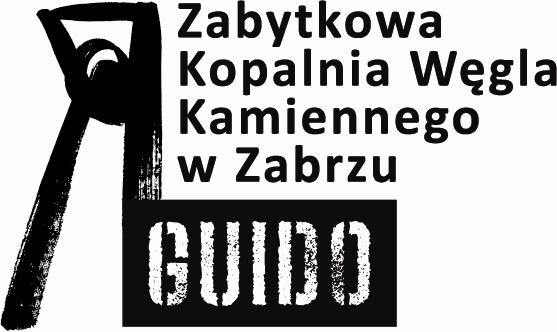 Zabytkowa Kopalnia Węgla Kamiennego „Guido”
41-800 Zabrze
ul. 3 Maja 93
tel/fax +48 32 271 40 77
tel/fax +48 32 271 48 59
email: biuro@kopalniaguido.plZałączniki do niniejszych odpowiedzi:Wykaz stali nr 5 Wykaz stali nr 6Wykaz stali nr 17Przedmiar uzupełniający nr 2, nr 3, nr 4.                                                                                        ZATWIERDZAM:                                                                                                                ZKWK GUIDO w ZABRZU  Dyrektor                                                 13.02.2013.  Bartłomiej Szewczyk                                                                                                                 ........................................................................                                                                                                                  (data i podpis Kierownika Zamawiającego)